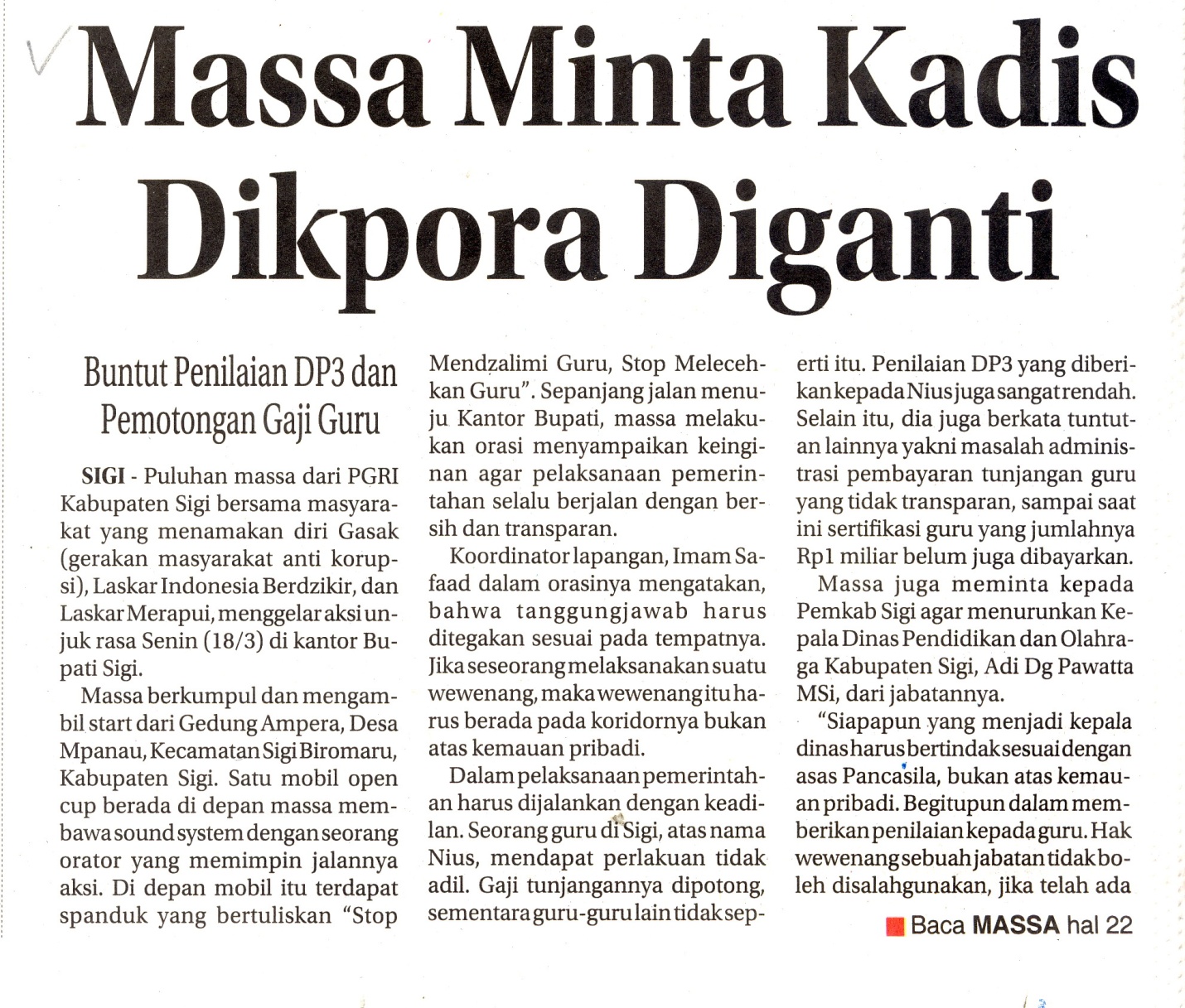 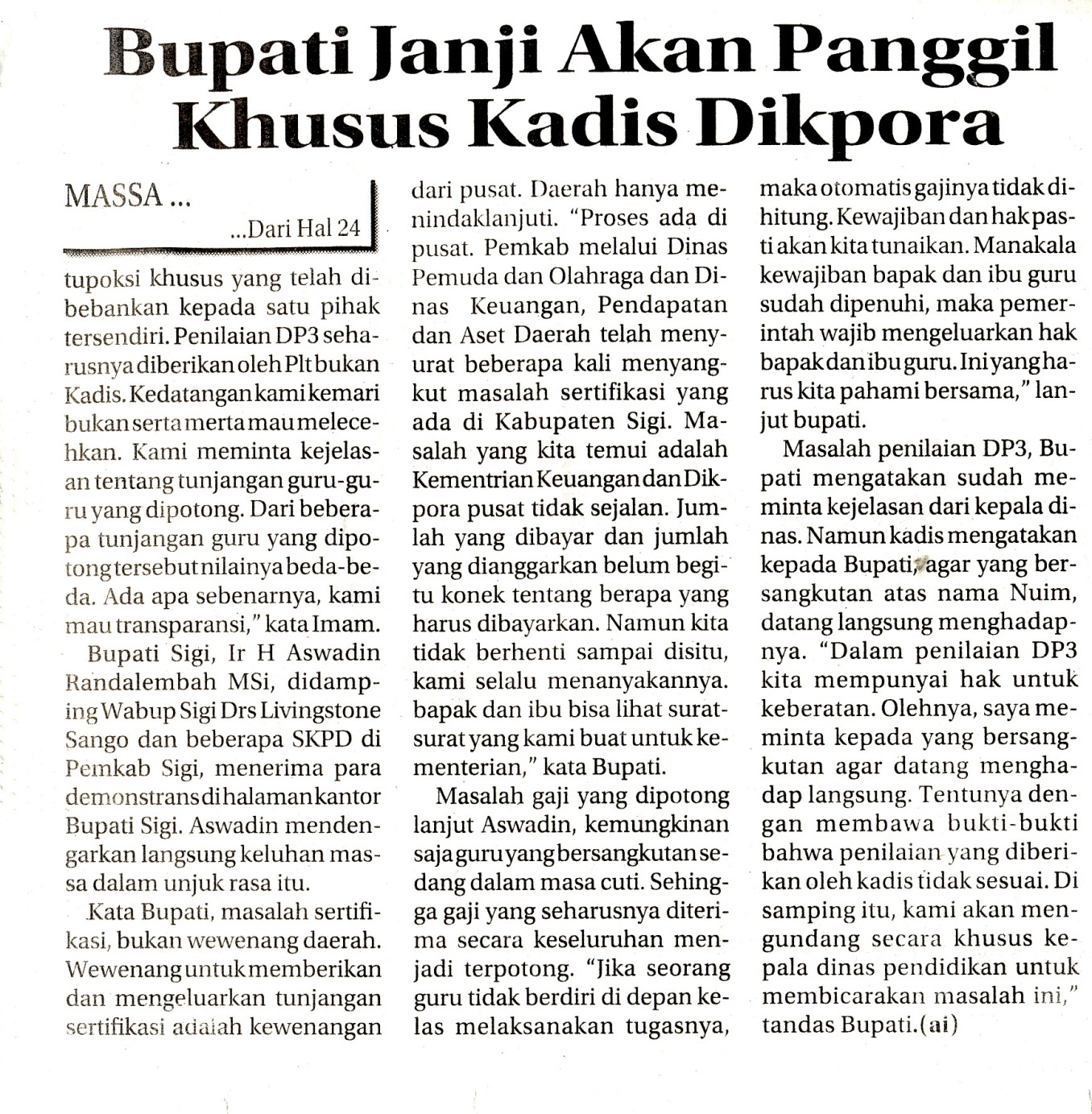 Harian    	:Radar SultengKasubaudSulteng IIHari, tanggal:Selasa,19 Maret 2013KasubaudSulteng IIKeterangan:Halaman 24 Kolom  15-17; 22 Kolom 19-21KasubaudSulteng IIEntitas:Kabupaten SigiKasubaudSulteng II